ПРОЕКТ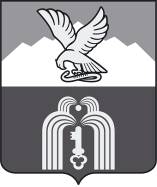 МУНИЦИПАЛЬНОЕ УЧРЕЖДЕНИЕ«Управление образованияадминистрации города Пятигорска»ПРИКАЗг. Пятигорск«      »                       2021 года                                                            № О внесении изменений в Приказ от 26 июля 2016 года № 575  «Об утверждении требований к закупаемым МУ «Управление образования администрации г. Пятигорска» и подведомственными ему казенными и бюджетными учреждениями отдельным видам товаров, работ, услуг (в том числе предельные цены товаров, работ, услуг)»В соответствии с частью 5 статьи 19 Федерального закона от 05 апреля . № 44-ФЗ «О контрактной системе в сфере закупок товаров, работ и услуг для обеспечения государственных и муниципальных нужд», постановлением Правительства Российской Федерации от 02.09.2015 г.                 № 926 «Об утверждении Общих правил определения требований к закупаемым заказчиками отдельным видам товаров, работ, услуг (в том числе предельных цен товаров, работ, услуг)», постановлением администрации города Пятигорска от 29.07.2021 № 2884 «О внесении изменений в Правила определения требований к закупаемым Думой города Пятигорска, администрацией города Пятигорска и её структурными подразделениями, обладающими статусом юридического лица, и подведомственными указанным органам казенными и бюджетными учреждениями отдельным видам товаров, работ, услуг (в том числе предельные цены товаров, работ, услуг), утвержденные постановлением администрации города Пятигорска от 29.06.2016 № 2307», постановлением администрации города Пятигорска от 27.08.2018 № 3302 «Об утверждении требований к порядку разработки и принятия муниципальных правовых актов о нормировании в сфере закупок для обеспечения муниципальных нужд города-курорта Пятигорска, содержанию указанных актов и обеспечению их исполнения», ПРИКАЗЫВАЮ:1. Внести изменение в Приложение Приказа от 26 июля 2016 года                 № 575 «Об утверждении требований к закупаемым МУ «Управление образования администрации г. Пятигорска» и подведомственными ему казенными и бюджетными учреждениями отдельным видам товаров, работ, услуг (в том числе предельные цены товаров, работ, услуг)» изложив его согласно приложению к настоящему приказу. 2. Разместить прилагаемые требования к закупаемым МУ «Управление образования администрации г. Пятигорска» и подведомственными ему казенными и бюджетными учреждениями отдельным видам товаров, работ, услуг (в том числе предельные цены товаров, работ, услуг) на официальном сайте города-курорта Пятигорска и в единой информационной системе в сфере закупок в информационно-телекоммуникационной сети «Интернет».3. Настоящий приказ вступает  в силу со дня его подписания.          4. Контроль за выполнением настоящего приказа оставляю за собой.Заместитель главы администрации города Пятигорска - начальник МУ «Управление образования администрации г. Пятигорска»                                 Н.А.Васютина Приложение к Приказу МУ «Управление образования администрации г.Пятигорска»  от ___________№_____ОБЯЗАТЕЛЬНЫЙ ПЕРЕЧЕНЬотдельных видов товаров, работ, услуг, в отношении которых определяются требования к потребительским свойствам(в том числе качеству) и иным характеристикам (в том числе предельные цены товаров, работ, услуг)<*> Указывается в случае установления характеристик, отличающихся от значений, содержащихся в обязательном перечне отдельных видов товаров, работ, услуг,Заместитель главы администрации города Пятигорска - начальник МУ «Управление образования администрации г. Пятигорска»                               							  Н.А.Васютина № п/пКод по ОКПДНаименование отдельного вида товаров, работ, услугЕдиница измеренияЕдиница измеренияЕдиница измеренияТребования к потребительским свойствам (в том числе качеству) и иным характеристикам, утвержденные администрацией города ПятигорскаТребования к потребительским свойствам (в том числе качеству) и иным характеристикам, утвержденные администрацией города ПятигорскаТребования к потребительским свойствам (в том числе качеству) и иным характеристикам, утвержденные администрацией города ПятигорскаТребования к потребительским свойствам (в том числе качеству) и иным характеристикам, утвержденные субъектом нормированияТребования к потребительским свойствам (в том числе качеству) и иным характеристикам, утвержденные субъектом нормированияТребования к потребительским свойствам (в том числе качеству) и иным характеристикам, утвержденные субъектом нормированияТребования к потребительским свойствам (в том числе качеству) и иным характеристикам, утвержденные субъектом нормированияТребования к потребительским свойствам (в том числе качеству) и иным характеристикам, утвержденные субъектом нормирования№ п/пКод по ОКПДНаименование отдельного вида товаров, работ, услугкод по ОКЕИкод по ОКЕИнаименованиеХарактерис-тикаХарактерис-тиказначение характеристикиХарактерис-тиказначение характеристикизначение характеристикиобоснование отклонения значения характеристики от утвержденной администрацией города Пятигорскафункциональное назначение <*>Отдельные виды товаров, работ, услуг, включенные в перечень отдельных видов товаров, работ, услуг, предусмотренный обязательным перечнемОтдельные виды товаров, работ, услуг, включенные в перечень отдельных видов товаров, работ, услуг, предусмотренный обязательным перечнемОтдельные виды товаров, работ, услуг, включенные в перечень отдельных видов товаров, работ, услуг, предусмотренный обязательным перечнемОтдельные виды товаров, работ, услуг, включенные в перечень отдельных видов товаров, работ, услуг, предусмотренный обязательным перечнемОтдельные виды товаров, работ, услуг, включенные в перечень отдельных видов товаров, работ, услуг, предусмотренный обязательным перечнемОтдельные виды товаров, работ, услуг, включенные в перечень отдельных видов товаров, работ, услуг, предусмотренный обязательным перечнемОтдельные виды товаров, работ, услуг, включенные в перечень отдельных видов товаров, работ, услуг, предусмотренный обязательным перечнемОтдельные виды товаров, работ, услуг, включенные в перечень отдельных видов товаров, работ, услуг, предусмотренный обязательным перечнемОтдельные виды товаров, работ, услуг, включенные в перечень отдельных видов товаров, работ, услуг, предусмотренный обязательным перечнемОтдельные виды товаров, работ, услуг, включенные в перечень отдельных видов товаров, работ, услуг, предусмотренный обязательным перечнемОтдельные виды товаров, работ, услуг, включенные в перечень отдельных видов товаров, работ, услуг, предусмотренный обязательным перечнемОтдельные виды товаров, работ, услуг, включенные в перечень отдельных видов товаров, работ, услуг, предусмотренный обязательным перечнемОтдельные виды товаров, работ, услуг, включенные в перечень отдельных видов товаров, работ, услуг, предусмотренный обязательным перечнемОтдельные виды товаров, работ, услуг, включенные в перечень отдельных видов товаров, работ, услуг, предусмотренный обязательным перечнем126.20.11Компьютеры портативные массой не более 10 кг, такие как ноутбуки, планшетные компьютеры, карманные компьютеры, в том числе совмещающие функции мобильного телефонного аппарата, электронные записные книжки и аналогичная компьютерная техникаПояснение по требуемой продукции: ноутбуки, планшетные компьютеры039дюймдюймРазмер Размер -Размер Не менее 15,6Не менее 15,6--126.20.11Компьютеры портативные массой не более 10 кг, такие как ноутбуки, планшетные компьютеры, карманные компьютеры, в том числе совмещающие функции мобильного телефонного аппарата, электронные записные книжки и аналогичная компьютерная техникаПояснение по требуемой продукции: ноутбуки, планшетные компьютеры- --тип экранатип экрана тип экранаВозможные значения - TFTIPS, TFTTN и др.Возможные значения - TFTIPS, TFTTN и др.--126.20.11Компьютеры портативные массой не более 10 кг, такие как ноутбуки, планшетные компьютеры, карманные компьютеры, в том числе совмещающие функции мобильного телефонного аппарата, электронные записные книжки и аналогичная компьютерная техникаПояснение по требуемой продукции: ноутбуки, планшетные компьютеры166килограмм килограмм ВесВес-ВесНе более Не более --126.20.11Компьютеры портативные массой не более 10 кг, такие как ноутбуки, планшетные компьютеры, карманные компьютеры, в том числе совмещающие функции мобильного телефонного аппарата, электронные записные книжки и аналогичная компьютерная техникаПояснение по требуемой продукции: ноутбуки, планшетные компьютеры---Тип процессораТип процессора-Тип процессораВозможные значения - Intel, AMDи др.Возможные значения - Intel, AMDи др.--126.20.11Компьютеры портативные массой не более 10 кг, такие как ноутбуки, планшетные компьютеры, карманные компьютеры, в том числе совмещающие функции мобильного телефонного аппарата, электронные записные книжки и аналогичная компьютерная техникаПояснение по требуемой продукции: ноутбуки, планшетные компьютеры         2931ГгцГгцЧастота процессораЧастота процессора-Частота процессораНе ниже 2,1 Не ниже 2,1 --126.20.11Компьютеры портативные массой не более 10 кг, такие как ноутбуки, планшетные компьютеры, карманные компьютеры, в том числе совмещающие функции мобильного телефонного аппарата, электронные записные книжки и аналогичная компьютерная техникаПояснение по требуемой продукции: ноутбуки, планшетные компьютеры         2553                                           Гбайт                                           Гбайт Размер оперативной памятиРазмер оперативной памяти-Размер оперативной памятиНе менее 4Не менее 4--126.20.11Компьютеры портативные массой не более 10 кг, такие как ноутбуки, планшетные компьютеры, карманные компьютеры, в том числе совмещающие функции мобильного телефонного аппарата, электронные записные книжки и аналогичная компьютерная техникаПояснение по требуемой продукции: ноутбуки, планшетные компьютеры2553ГбайтГбайтОбъем накопителяОбъем накопителя-Объем накопителяНе менее 240 Не менее 240 --126.20.11Компьютеры портативные массой не более 10 кг, такие как ноутбуки, планшетные компьютеры, карманные компьютеры, в том числе совмещающие функции мобильного телефонного аппарата, электронные записные книжки и аналогичная компьютерная техникаПояснение по требуемой продукции: ноутбуки, планшетные компьютеры---Тип жесткого дискаТип жесткого диска-Тип жесткого дискаВозможные значения –SSD и др.Возможные значения –SSD и др.--126.20.11Компьютеры портативные массой не более 10 кг, такие как ноутбуки, планшетные компьютеры, карманные компьютеры, в том числе совмещающие функции мобильного телефонного аппарата, электронные записные книжки и аналогичная компьютерная техникаПояснение по требуемой продукции: ноутбуки, планшетные компьютеры---Оптический приводОптический привод-Оптический приводВозможные значения –DVDrw и др.Возможные значения –DVDrw и др.--126.20.11Компьютеры портативные массой не более 10 кг, такие как ноутбуки, планшетные компьютеры, карманные компьютеры, в том числе совмещающие функции мобильного телефонного аппарата, электронные записные книжки и аналогичная компьютерная техникаПояснение по требуемой продукции: ноутбуки, планшетные компьютеры---Наличие модулей Wi-Fi, Bluetooth, поддержки , (UMTS) Наличие модулей Wi-Fi, Bluetooth, поддержки , (UMTS) -Наличие модулей Wi-Fi, Bluetooth, поддержки , (UMTS),  Наличие Наличие --126.20.11Компьютеры портативные массой не более 10 кг, такие как ноутбуки, планшетные компьютеры, карманные компьютеры, в том числе совмещающие функции мобильного телефонного аппарата, электронные записные книжки и аналогичная компьютерная техникаПояснение по требуемой продукции: ноутбуки, планшетные компьютеры---Тип видеоадаптераТип видеоадаптера-Тип видеоадаптераВстроенный, дискретныйВстроенный, дискретный--126.20.11Компьютеры портативные массой не более 10 кг, такие как ноутбуки, планшетные компьютеры, карманные компьютеры, в том числе совмещающие функции мобильного телефонного аппарата, электронные записные книжки и аналогичная компьютерная техникаПояснение по требуемой продукции: ноутбуки, планшетные компьютеры356час.час.Время работыВремя работы-Время работыНе менее 4 Не менее 4 --126.20.11Компьютеры портативные массой не более 10 кг, такие как ноутбуки, планшетные компьютеры, карманные компьютеры, в том числе совмещающие функции мобильного телефонного аппарата, электронные записные книжки и аналогичная компьютерная техникаПояснение по требуемой продукции: ноутбуки, планшетные компьютеры---Операционная системаОперационная система-Операционная системаТребование не установленоТребование не установлено--126.20.11Компьютеры портативные массой не более 10 кг, такие как ноутбуки, планшетные компьютеры, карманные компьютеры, в том числе совмещающие функции мобильного телефонного аппарата, электронные записные книжки и аналогичная компьютерная техникаПояснение по требуемой продукции: ноутбуки, планшетные компьютеры---Предустановленное программное обеспечениеПредустановленное программное обеспечение-Предустановленное программное обеспечениеТребование не установленоТребование не установлено--126.20.11Компьютеры портативные массой не более 10 кг, такие как ноутбуки, планшетные компьютеры, карманные компьютеры, в том числе совмещающие функции мобильного телефонного аппарата, электронные записные книжки и аналогичная компьютерная техникаПояснение по требуемой продукции: ноутбуки, планшетные компьютеры383Руб.Руб.Предельная цена на ноутбукПредельная цена на ноутбук100 000,00-Предельная цена на ноутбук100 000,00-100 000,00---383Руб.Руб.Предельная цена на планшетный компьютерПредельная цена на планшетный компьютер60000,00Предельная цена на планшетный компьютер60000,0060000,00--226.20.15Машины вычислительные электронные цифровые прочие, содержащие или не содержащие в одном корпусе одно или два из следующих устройств для автоматической обработки данных: запоминающие устройства, устройства ввода, устройства вывода Пояснение по требуемой продукции: компьютеры персональные настольные, рабочие станции вывода---Тип (моноблок/системный блок и монитор)Тип (моноблок/системный блок и монитор)-Тип (моноблок/системный блок и монитор)Системный блок и мониторСистемный блок и монитор--226.20.15Машины вычислительные электронные цифровые прочие, содержащие или не содержащие в одном корпусе одно или два из следующих устройств для автоматической обработки данных: запоминающие устройства, устройства ввода, устройства вывода Пояснение по требуемой продукции: компьютеры персональные настольные, рабочие станции вывода039дюймдюймРазмер экрана/монитораРазмер экрана/монитора-Размер экрана/монитораНе менее Не менее --226.20.15Машины вычислительные электронные цифровые прочие, содержащие или не содержащие в одном корпусе одно или два из следующих устройств для автоматической обработки данных: запоминающие устройства, устройства ввода, устройства вывода Пояснение по требуемой продукции: компьютеры персональные настольные, рабочие станции вывода---Тип процессораТип процессора-Тип процессораВозможные значения – Intel, AMD и др.Возможные значения – Intel, AMD и др.--226.20.15Машины вычислительные электронные цифровые прочие, содержащие или не содержащие в одном корпусе одно или два из следующих устройств для автоматической обработки данных: запоминающие устройства, устройства ввода, устройства вывода Пояснение по требуемой продукции: компьютеры персональные настольные, рабочие станции вывода2931ГгцГгцЧастота процессораЧастота процессора-Частота процессораНе ниже 3,5 Не ниже 3,5 -226.20.15Машины вычислительные электронные цифровые прочие, содержащие или не содержащие в одном корпусе одно или два из следующих устройств для автоматической обработки данных: запоминающие устройства, устройства ввода, устройства вывода Пояснение по требуемой продукции: компьютеры персональные настольные, рабочие станции вывода2553ГбайтГбайтРазмер оперативной памятиРазмер оперативной памяти-Размер оперативной памятиНе менее 8 Не менее 8 --226.20.15Машины вычислительные электронные цифровые прочие, содержащие или не содержащие в одном корпусе одно или два из следующих устройств для автоматической обработки данных: запоминающие устройства, устройства ввода, устройства вывода Пояснение по требуемой продукции: компьютеры персональные настольные, рабочие станции вывода2554ТбТбОбъем накопителяОбъем накопителя-Объем накопителяНе менее 1 для HDDНе менее 1 для HDD--226.20.15Машины вычислительные электронные цифровые прочие, содержащие или не содержащие в одном корпусе одно или два из следующих устройств для автоматической обработки данных: запоминающие устройства, устройства ввода, устройства вывода Пояснение по требуемой продукции: компьютеры персональные настольные, рабочие станции вывода2553ГбайтГбайтОбъем накопителяОбъем накопителя-Объем накопителяНе менее 240 для SSDНе менее 240 для SSD--226.20.15Машины вычислительные электронные цифровые прочие, содержащие или не содержащие в одном корпусе одно или два из следующих устройств для автоматической обработки данных: запоминающие устройства, устройства ввода, устройства вывода Пояснение по требуемой продукции: компьютеры персональные настольные, рабочие станции вывода---Тип жесткого дискаТип жесткого диска-Тип жесткого дискаВозможные значения – HDD, SSD и др.Возможные значения – HDD, SSD и др.--226.20.15Машины вычислительные электронные цифровые прочие, содержащие или не содержащие в одном корпусе одно или два из следующих устройств для автоматической обработки данных: запоминающие устройства, устройства ввода, устройства вывода Пояснение по требуемой продукции: компьютеры персональные настольные, рабочие станции вывода---Оптический приводОптический привод-Оптический приводВозможные значения – DVDRW и др.Возможные значения – DVDRW и др.--226.20.15Машины вычислительные электронные цифровые прочие, содержащие или не содержащие в одном корпусе одно или два из следующих устройств для автоматической обработки данных: запоминающие устройства, устройства ввода, устройства вывода Пояснение по требуемой продукции: компьютеры персональные настольные, рабочие станции вывода---Тип видеоадаптераТип видеоадаптера-Тип видеоадаптераВстроенный либо внешнийВстроенный либо внешний--226.20.15Машины вычислительные электронные цифровые прочие, содержащие или не содержащие в одном корпусе одно или два из следующих устройств для автоматической обработки данных: запоминающие устройства, устройства ввода, устройства вывода Пояснение по требуемой продукции: компьютеры персональные настольные, рабочие станции вывода---Операционная системаОперационная система-Операционная системаТребование не установленоТребование не установлено--226.20.15Машины вычислительные электронные цифровые прочие, содержащие или не содержащие в одном корпусе одно или два из следующих устройств для автоматической обработки данных: запоминающие устройства, устройства ввода, устройства вывода Пояснение по требуемой продукции: компьютеры персональные настольные, рабочие станции вывода---Предустановленное программное обеспечениеПредустановленное программное обеспечение-Предустановленное программное обеспечениеТребование не установленоТребование не установлено--226.20.15Машины вычислительные электронные цифровые прочие, содержащие или не содержащие в одном корпусе одно или два из следующих устройств для автоматической обработки данных: запоминающие устройства, устройства ввода, устройства вывода Пояснение по требуемой продукции: компьютеры персональные настольные, рабочие станции вывода383Руб.Руб.Предельная ценаПредельная цена-Предельная цена85000,0085000,00--3.1.26.20.16Устройства ввода или вывода, содержащие или не содержащие в одном корпусе запоминающие устройстваПояснение по требуемой продукции: принтер---Метод печати (струйный/лазерный) Метод печати (струйный/лазерный) -Метод печати (струйный/лазерный)Лазерный монохромныйЛазерный монохромный--3.1.26.20.16Устройства ввода или вывода, содержащие или не содержащие в одном корпусе запоминающие устройстваПояснение по требуемой продукции: принтер---Цветность (цветной/черно-белый)Цветность (цветной/черно-белый)-Цветность(цветной/черно-белый)Черно-белыйЧерно-белый--3.1.26.20.16Устройства ввода или вывода, содержащие или не содержащие в одном корпусе запоминающие устройстваПояснение по требуемой продукции: принтер---Максимальный форматМаксимальный формат-Максимальный форматА 4А 4--3.1.26.20.16Устройства ввода или вывода, содержащие или не содержащие в одном корпусе запоминающие устройстваПояснение по требуемой продукции: принтер---Скорость печатиСкорость печати-Скорость печатиНе ниже 40 стр./минНе ниже 40 стр./мин--3.1.26.20.16Устройства ввода или вывода, содержащие или не содержащие в одном корпусе запоминающие устройстваПояснение по требуемой продукции: принтер---Наличие дополнительных модулей и интерфейсов (сетевой интерфейс, устройства чтения карт памяти)Наличие дополнительных модулей и интерфейсов (сетевой интерфейс, устройства чтения карт памяти)-Наличие дополнительных модулей и интерфейсов (сетевой интерфейс, устройства чтения карт памяти, модуль двусторонней печати)НаличиеНаличие--3.1.26.20.16Устройства ввода или вывода, содержащие или не содержащие в одном корпусе запоминающие устройстваПояснение по требуемой продукции: принтер383Руб.Руб.---Предельная цена120000,00120000,00--3.226.20.16Устройства ввода или вывода, содержащие или не содержащие в одном корпусе запоминающие устройстваПояснение по требуемой продукции: принтеры ---Метод печати (струйный/лазерный)Метод печати (струйный/лазерный)-Метод печати (струйный/лазерный)ЛазерныйЛазерный--3.226.20.16Устройства ввода или вывода, содержащие или не содержащие в одном корпусе запоминающие устройстваПояснение по требуемой продукции: принтеры ---Цветность (цветной/черно-белый)Цветность (цветной/черно-белый)-Цветность (цветной/черно-белый)ЦветнойЦветной--3.226.20.16Устройства ввода или вывода, содержащие или не содержащие в одном корпусе запоминающие устройстваПояснение по требуемой продукции: принтеры ---Максимальный форматМаксимальный формат-Максимальный форматА4А4--3.226.20.16Устройства ввода или вывода, содержащие или не содержащие в одном корпусе запоминающие устройстваПояснение по требуемой продукции: принтеры ---Скорость печатиСкорость печати-Скорость печатиНе ниже 25 стр/минНе ниже 25 стр/мин--3.226.20.16Устройства ввода или вывода, содержащие или не содержащие в одном корпусе запоминающие устройстваПояснение по требуемой продукции: принтеры ---Наличие дополнительных модулей и интерфейсов (сетевой интерфейс, устройства чтения карт памяти)Наличие дополнительных модулей и интерфейсов (сетевой интерфейс, устройства чтения карт памяти)-Наличие дополнительных модулей и интерфейсов (сетевой интерфейс, устройства чтения карт памяти, модуль двусторонней печати)НаличиеНаличие--3.226.20.16Устройства ввода или вывода, содержащие или не содержащие в одном корпусе запоминающие устройстваПояснение по требуемой продукции: принтеры 383Руб.Руб.---Предельная цена50000,0050000,00--3.326.20.16Устройства ввода или вывода, содержащие или не содержащие в одном корпусе запоминающие устройстваПояснение по требуемой продукции: сканер ---разрешение сканирования (для сканера)разрешение сканирования (для сканера)-разрешение сканирования (для сканера)Требование не установлено Требование не установлено --3.326.20.16Устройства ввода или вывода, содержащие или не содержащие в одном корпусе запоминающие устройстваПояснение по требуемой продукции: сканер ---Цветность (цветной/черно-белый)Цветность (цветной/черно-белый)-Цветность(цветной/черно-белый)Требование не установлено -Требование не установлено ---3.326.20.16Устройства ввода или вывода, содержащие или не содержащие в одном корпусе запоминающие устройстваПояснение по требуемой продукции: сканер ---Максимальный форматМаксимальный формат-Максимальный форматА4А4--3.326.20.16Устройства ввода или вывода, содержащие или не содержащие в одном корпусе запоминающие устройстваПояснение по требуемой продукции: сканер ---Скорость сканированияСкорость сканирования-Скорость сканированияТребование не установлено -Требование не установлено ---3.326.20.16Устройства ввода или вывода, содержащие или не содержащие в одном корпусе запоминающие устройстваПояснение по требуемой продукции: сканер ---Наличие дополнительных модулей и интерфейсов (сетевой интерфейс, устройства чтения карт памяти)Наличие дополнительных модулей и интерфейсов (сетевой интерфейс, устройства чтения карт памяти)-Наличие дополнительных модулей и интерфейсов (сетевой интерфейс, устройства чтения карт памяти, модуль двусторонней печати)НаличиеНаличие--3.326.20.16Устройства ввода или вывода, содержащие или не содержащие в одном корпусе запоминающие устройстваПояснение по требуемой продукции: сканер 383Руб.Руб.---Предельная цена10000,0010000,00--3.426.20.16Устройства ввода или вывода, содержащие или не содержащие в одном корпусе запоминающие устройстваПояснение по требуемой продукции: многофункциональное устройство---Метод печати (струйный/лазерный)Метод печати (струйный/лазерный)-Метод печати (струйный/лазерный)Лазерный монохромныйЛазерный монохромный--3.426.20.16Устройства ввода или вывода, содержащие или не содержащие в одном корпусе запоминающие устройстваПояснение по требуемой продукции: многофункциональное устройство---Цветность (цветной/черно-белый)Цветность (цветной/черно-белый)-Цветность(цветной/черно-белый)Требование не установленоТребование не установлено--3.426.20.16Устройства ввода или вывода, содержащие или не содержащие в одном корпусе запоминающие устройстваПояснение по требуемой продукции: многофункциональное устройство---Максимальный форматМаксимальный формат-Максимальный форматА3А3--3.426.20.16Устройства ввода или вывода, содержащие или не содержащие в одном корпусе запоминающие устройстваПояснение по требуемой продукции: многофункциональное устройство---Скорость печатиСкорость печати-Скорость печатиА3- не ниже 20 стр./мин,А4-не ниже 30 стр./минА3- не ниже 20 стр./мин,А4-не ниже 30 стр./мин--3.426.20.16Устройства ввода или вывода, содержащие или не содержащие в одном корпусе запоминающие устройстваПояснение по требуемой продукции: многофункциональное устройство---Наличие дополнительных модулей и интерфейсов (сетевой интерфейс, устройства чтения карт памяти и т.д.)Наличие дополнительных модулей и интерфейсов (сетевой интерфейс, устройства чтения карт памяти и т.д.)-Наличие дополнительных модулей и интерфейсов (сетевой интерфейс, устройства чтения карт памяти, модуль двусторонней печати)НаличиеНаличие--3.426.20.16Устройства ввода или вывода, содержащие или не содержащие в одном корпусе запоминающие устройстваПояснение по требуемой продукции: многофункциональное устройство383Руб.Руб.Предельная ценаПредельная цена-Предельная цена400000,00400000,00--426.30.11Аппаратура коммуникационная передающая с приемными устройствамиПояснение по требуемой продукции: телефоны мобильные---Тип устройства (телефон/смартфон)Тип устройства (телефон/смартфон)-Тип устройства (телефон/смартфон)Телефон/СмартфонТелефон/Смартфон--426.30.11Аппаратура коммуникационная передающая с приемными устройствамиПояснение по требуемой продукции: телефоны мобильные---Поддерживаемые стандартыПоддерживаемые стандарты-Поддерживаемые стандартыВозможные значения - GSM 900/1800/1900, UMTS,LTE, 3G, 4GLTE и др.Возможные значения - GSM 900/1800/1900, UMTS,LTE, 3G, 4GLTE и др.--426.30.11Аппаратура коммуникационная передающая с приемными устройствамиПояснение по требуемой продукции: телефоны мобильные---Операционная системаОперационная система-Операционная системаТребование не установленоТребование не установлено--426.30.11Аппаратура коммуникационная передающая с приемными устройствамиПояснение по требуемой продукции: телефоны мобильные356час.час.Время работыВремя работы-Время работыболее 8 в активном режиме разговораболее 8 в активном режиме разговора--426.30.11Аппаратура коммуникационная передающая с приемными устройствамиПояснение по требуемой продукции: телефоны мобильные---Метод управления(сенсорный/кнопочный)Метод управления(сенсорный/кнопочный)-Метод управления(сенсорный/кнопочный)Сенсорный/кнопочныйСенсорный/кнопочный--426.30.11Аппаратура коммуникационная передающая с приемными устройствамиПояснение по требуемой продукции: телефоны мобильные---Количество SIM картКоличество SIM карт-Количество SIM картНе более 2Не более 2--426.30.11Аппаратура коммуникационная передающая с приемными устройствамиПояснение по требуемой продукции: телефоны мобильные---Наличие модулей и интерфейсов (Wi-Fi, Bluetooth, USB, GPS)Наличие модулей и интерфейсов (Wi-Fi, Bluetooth, USB, GPS)-Наличие модулей и интерфейсов (Wi-Fi, Bluetooth, USB, GPS)Наличие Wi-Fi, Bluetooth, USB, GPSНаличие Wi-Fi, Bluetooth, USB, GPS--426.30.11Аппаратура коммуникационная передающая с приемными устройствамиПояснение по требуемой продукции: телефоны мобильные---Стоимость годового владения оборудованием (включая договоры технической поддержки, обслуживания, сервисные договоры) из расчета на одного абонента (одну единицу трафика) в течение всего срока службыСтоимость годового владения оборудованием (включая договоры технической поддержки, обслуживания, сервисные договоры) из расчета на одного абонента (одну единицу трафика) в течение всего срока службы-Стоимость годового владения оборудованием (включая договоры технической поддержки, обслуживания, сервисные договоры) из расчета на одного абонента (одну единицу трафика) в течение всего срока службыТребование не установленоТребование не установлено--426.30.11Аппаратура коммуникационная передающая с приемными устройствамиПояснение по требуемой продукции: телефоны мобильные383Руб.Руб.Предельная ценаПредельная цена-Предельная ценаДля руководителей:15000,00Для руководителей:15000,00--529.10.21Средства транспортные с двигателем с искровым зажиганием, с рабочим объемом цилиндров не более 1500 см3, новые251лошадиная силалошадиная силаМощность двигателяМощность двигателяНе более 200 Мощность двигателяНе более 200 Не более 200 --529.10.21Средства транспортные с двигателем с искровым зажиганием, с рабочим объемом цилиндров не более 1500 см3, новые---КомплектацияКомплектация-КомплектацияТип кузова - седан, обивка салона - кожа/ткань, система экстренного оповещения ГЛОНАСС или ГЛОНАСС/GPS (или эквивалент), антиблокировочная система тормозов (ABS), фронтальные подушки безопасности, экологический класс не ниже 5, с зимним комплектом шинТип кузова - седан, обивка салона - кожа/ткань, система экстренного оповещения ГЛОНАСС или ГЛОНАСС/GPS (или эквивалент), антиблокировочная система тормозов (ABS), фронтальные подушки безопасности, экологический класс не ниже 5, с зимним комплектом шин--529.10.21Средства транспортные с двигателем с искровым зажиганием, с рабочим объемом цилиндров не более 1500 см3, новые383Руб.Руб.Предельная ценаПредельная цена1500000,00Предельная цена1500000,001500000,00--629.10.22Средства транспортные с двигателем с искровым зажиганием, с рабочим объемом цилиндров более 1500 см3, новые251лошадиная силалошадиная силаМощность двигателяМощность двигателяНе более 200 Мощность двигателяНе более 200 Не более 200 --629.10.22Средства транспортные с двигателем с искровым зажиганием, с рабочим объемом цилиндров более 1500 см3, новые---КомплектацияКомплектация-КомплектацияТип кузова - седан, обивка салона - кожа/ткань, система экстренного оповещения ГЛОНАСС или ГЛОНАСС/GPS (или эквивалент), антиблокировочная система тормозов (ABS), фронтальные подушки безопасности, экологический класс не ниже 5, с зимним комплектом шинТип кузова - седан, обивка салона - кожа/ткань, система экстренного оповещения ГЛОНАСС или ГЛОНАСС/GPS (или эквивалент), антиблокировочная система тормозов (ABS), фронтальные подушки безопасности, экологический класс не ниже 5, с зимним комплектом шин--629.10.22Средства транспортные с двигателем с искровым зажиганием, с рабочим объемом цилиндров более 1500 см3, новые383Руб.Руб.Предельная ценаПредельная цена1500000,00Предельная цена1500000,001500000,00--729.10.23Средства транспортные с поршневым двигателем внутреннего сгорания с воспламенением от сжатия (дизелем или полудизелем), новые251лошадиная силалошадиная силаМощность двигателяМощность двигателяНе более 200 Мощность двигателяНе более 200Не более 200--729.10.23Средства транспортные с поршневым двигателем внутреннего сгорания с воспламенением от сжатия (дизелем или полудизелем), новые---КомплектацияКомплектация-КомплектацияТребование не установленоТребование не установлено--729.10.23Средства транспортные с поршневым двигателем внутреннего сгорания с воспламенением от сжатия (дизелем или полудизелем), новые383Руб.Руб.Предельная ценаПредельная цена1500000,00Предельная цена1500000,001500000,00--829.10.24Средства автотранспортные для перевозки людей прочие251лошадиная силалошадиная силаМощность двигателяМощность двигателя- Мощность двигателяТребование не установленоТребование не установлено--829.10.24Средства автотранспортные для перевозки людей прочие---КомплектацияКомплектация-КомплектацияТребование не установленоТребование не установлено--829.10.24Средства автотранспортные для перевозки людей прочие383Руб.Руб.Предельная ценаПредельная цена1500000,00Предельная цена1500000,001500000,00--929.10.30Средства автотранспортные для перевозки 10 или более человек251лошадиная силалошадиная силаМощность двигателяМощность двигателяНе более 200Мощность двигателяНе более 200Не более 200--929.10.30Средства автотранспортные для перевозки 10 или более человек---КомплектацияКомплектация-КомплектацияТребование не установленоТребование не установлено--929.10.30Средства автотранспортные для перевозки 10 или более человек383Руб.Руб.Предельная ценаПредельная цена-Предельная ценаТребование не установленоТребование не установлено--1031.01.11Мебель металлическая для офисовПояснения по закупаемой продукции: мебель для сидения, преимущественно с металлическим каркасом---Материал Материал МеталлМатериал Металл, металлические сплавыМеталл, металлические сплавы--1031.01.11Мебель металлическая для офисовПояснения по закупаемой продукции: мебель для сидения, преимущественно с металлическим каркасом---Обивочные материалыОбивочные материалыДля руководителей:предельное значение: кожа натуральная, возможные значения: искусственная кожа, мебельный (искусственный) мех, искусственная замша (микрофибра), ткань, нетканые материалы Для работников, занимающих прочие должности:предельное значение: искусственная кожа, возможные значения: мебельный (искусственный) мех, искусственная замша (микрофибра), ткань, нетканые материалыОбивочные материалыДля руководителей:предельное значение – кожа натуральная; возможные значения - искусственная кожа, мебельный (искусственный) мех, искусственная замша (микрофибра), ткань, нетканые материалы Для работников, не являющихся руководителями:предельное значение - искусственная кожа;возможные значения - мебельный (искусственный) мех, искусственная замша (микрофибра), ткань, нетканые материалыДля руководителей:предельное значение – кожа натуральная; возможные значения - искусственная кожа, мебельный (искусственный) мех, искусственная замша (микрофибра), ткань, нетканые материалы Для работников, не являющихся руководителями:предельное значение - искусственная кожа;возможные значения - мебельный (искусственный) мех, искусственная замша (микрофибра), ткань, нетканые материалы----1031.01.11Мебель металлическая для офисовПояснения по закупаемой продукции: мебель для сидения, преимущественно с металлическим каркасом383Руб.Руб.Предельная ценаПредельная цена-Предельная ценаДля руководителей:15000,00Для руководителей:15000,00--1031.01.11Мебель металлическая для офисовПояснения по закупаемой продукции: мебель для сидения, преимущественно с металлическим каркасом383Руб.Руб.Предельная ценаПредельная цена-Предельная ценаДля работников, не являющихся руководителями:8000,00Для работников, не являющихся руководителями:8000,00--1131.01.12Мебель деревянная для офисовПояснения по закупаемой продукции: мебель для сидения, преимущественно с деревянным каркасом---Материал (вид древесины)Материал (вид древесины)Для руководителей:предельное значение:  массив древесины "ценных" пород (твердолиственных и тропических). Возможные значения: древесина хвойных и мягколиственных пород: береза, лиственница, сосна, ель Для работников, занимающих прочие должности:возможное значение - древесина хвойных и мягколиственных пород: береза, лиственница, сосна, ельМатериал (вид древесины)Для руководителей:предельное значение - предельное значение:  массив древесины "ценных" пород (твердолиственных и тропических). Возможные значения - древесина хвойных и мягколиственных пород: береза, лиственница, сосна, ель Для работников, не являющихся руководителями:возможное значение - древесина хвойных и мягколиственных пород: береза, лиственница, сосна, ель Для руководителей:предельное значение - предельное значение:  массив древесины "ценных" пород (твердолиственных и тропических). Возможные значения - древесина хвойных и мягколиственных пород: береза, лиственница, сосна, ель Для работников, не являющихся руководителями:возможное значение - древесина хвойных и мягколиственных пород: береза, лиственница, сосна, ель ----1131.01.12Мебель деревянная для офисовПояснения по закупаемой продукции: мебель для сидения, преимущественно с деревянным каркасом---Обивочные материалыОбивочные материалыДля руководителей:предельное значение: кожа натуральная.  Возможные значения: искусственная кожа, мебельный (искусственный) мех, искусственная замша (микрофибра), ткань, нетканые материалыДля работников, занимающих прочие должности:предельное значение - искусственная кожа. Возможные значения:  мебельный (искусственный) мех, искусственная замша (микрофибра), ткань, нетканые материалыОбивочные материалыДля руководителей:предельное значение - кожа натуральная; возможные значения - искусственная кожа, мебельный (искусственный) мех, искусственная замша (микрофибра), ткань, нетканые материалыДля работников, не являющихся руководителями:предельное значение - искусственная кожа;возможные значения - мебельный (искусственный) мех, искусственная замша (микрофибра), ткань, нетканые материалыДля руководителей:предельное значение - кожа натуральная; возможные значения - искусственная кожа, мебельный (искусственный) мех, искусственная замша (микрофибра), ткань, нетканые материалыДля работников, не являющихся руководителями:предельное значение - искусственная кожа;возможные значения - мебельный (искусственный) мех, искусственная замша (микрофибра), ткань, нетканые материалы----1131.01.12Мебель деревянная для офисовПояснения по закупаемой продукции: мебель для сидения, преимущественно с деревянным каркасом383Руб.Руб.Предельная ценаПредельная цена-Предельная ценаДля руководителей:10000,00Для работников, не являющихся руководителями: 5000,00Для руководителей:10000,00Для работников, не являющихся руководителями: 5000,00--12.49.32.12Услуги арендованных легковых автомобилей с водителем251Лошадиная силаЛошадиная силаМощность двигателя Мощность двигателя Не более 200Мощность двигателяНе более 200Не более 200--12.49.32.12Услуги арендованных легковых автомобилей с водителем---Тип коробки передач автомобиляТип коробки передач автомобиля-Тип коробки передач автомобиляПо выбору По выбору --12.49.32.12Услуги арендованных легковых автомобилей с водителем---Комплектация автомобиляКомплектация автомобиля-Комплектация автомобиляПо выбору По выбору --12.49.32.12Услуги арендованных легковых автомобилей с водителем---Время предоставления автомобиля потребителюВремя предоставления автомобиля потребителю-Время предоставления автомобиля потребителюПо выбору По выбору --12.49.32.12Услуги арендованных легковых автомобилей с водителем383Руб.Руб.Предельная ценаПредельная цена-Предельная цена2000 за 1 машино-час2000 за 1 машино-час--13.61.20.11Услуги подвижной связи общего пользования - обеспечение доступа и поддержка пользователяПояснения по требуемым услугам: оказание услуг подвижной радиотелефонной связи---Тарификация услуги голосовой связи, доступа в информационно-телекоммуникационную сеть "Интернет" (лимитная/ безлимитная)Тарификация услуги голосовой связи, доступа в информационно-телекоммуникационную сеть "Интернет" (лимитная/ безлимитная)-Тарификация услуги голосовой связи, доступа в информационно-телекоммуникационную сеть "Интернет" (лимитная/ безлимитная)БезлимитнаяБезлимитная--13.61.20.11Услуги подвижной связи общего пользования - обеспечение доступа и поддержка пользователяПояснения по требуемым услугам: оказание услуг подвижной радиотелефонной связи---Объем доступной услуги голосовой связи (минут), доступа в информационно-телекоммуникационную сеть "Интернет" (Гб)Объем доступной услуги голосовой связи (минут), доступа в информационно-телекоммуникационную сеть "Интернет" (Гб)--Объем доступной услуги голосовой связи (минут), доступа в информационно-телекоммуникационную сеть "Интернет" (Гб) -3000 -3000----13.61.20.11Услуги подвижной связи общего пользования - обеспечение доступа и поддержка пользователяПояснения по требуемым услугам: оказание услуг подвижной радиотелефонной связи---Доступ услуги голосовой связи (домашний регион, территория Российской Федерации, за пределами Российской Федерации - роуминг), доступ в информационно-телекоммуникационную сеть "Интернет" (Гб) (да/нет)Доступ услуги голосовой связи (домашний регион, территория Российской Федерации, за пределами Российской Федерации - роуминг), доступ в информационно-телекоммуникационную сеть "Интернет" (Гб) (да/нет)-Доступ услуги голосовой связи (домашний регион, территория Российской Федерации, за пределами Российской Федерации - роуминг), доступ в информационно-телекоммуникационную сеть "Интернет" (Гб) (да/нет)ДаДа--13.61.20.11Услуги подвижной связи общего пользования - обеспечение доступа и поддержка пользователяПояснения по требуемым услугам: оказание услуг подвижной радиотелефонной связи383Руб.Руб.Предельная ценаПредельная цена4 000,00Предельная ценаДля руководителей:2000,00Для работников, не являющихся руководителями: 500,00Для руководителей:2000,00Для работников, не являющихся руководителями: 500,00Экономия средств бюджета-14.61.20.30383383Руб.Руб.Руб.Руб.Предельная ценаПредельная ценаПредельная ценаПредельная цена4 000,004 000,00Предельная ценаПредельная цена4 000,004 000,004 000,004 000,00----15.61.20.42Услуги по широкополосному доступу к информационно-коммуникационной сети Интернет по беспроводным сетямПояснения по требуемой услуге:услуга связи для ноутбуковуслуга связи для планшетных компьютеров383383Руб.Руб.Руб.Руб.Предельная ценаПредельная ценаПредельная ценаПредельная цена4 000,004 000,00Предельная ценаПредельная цена4 000,004 000,004 000,004 000,00----16.77.11.10Услуги по аренде и лизингу легковых автомобилей и легких автотранспортных средствПояснения по требуемой услуге: услуга по аренде и лизингу легковых автомобилей без водителя;услуга по аренде и лизингу легких (до 3,5 т) автотранспортных средств без водителя251Лошадиная силаЛошадиная силаМощность двигателя автомобиляМощность двигателя автомобиляНе более 200Мощность двигателя автомобиляНе более 200Не более 200--16.77.11.10Услуги по аренде и лизингу легковых автомобилей и легких автотранспортных средствПояснения по требуемой услуге: услуга по аренде и лизингу легковых автомобилей без водителя;услуга по аренде и лизингу легких (до 3,5 т) автотранспортных средств без водителя---Тип коробки передач автомобиляТип коробки передач автомобиля-Тип коробки передач автомобиляТребование не установленоТребование не установлено--16.77.11.10Услуги по аренде и лизингу легковых автомобилей и легких автотранспортных средствПояснения по требуемой услуге: услуга по аренде и лизингу легковых автомобилей без водителя;услуга по аренде и лизингу легких (до 3,5 т) автотранспортных средств без водителя---Комплектация автомобиляКомплектация автомобиля-Комплектация автомобиляТребование не установленоТребование не установлено--16.77.11.10Услуги по аренде и лизингу легковых автомобилей и легких автотранспортных средствПояснения по требуемой услуге: услуга по аренде и лизингу легковых автомобилей без водителя;услуга по аренде и лизингу легких (до 3,5 т) автотранспортных средств без водителя251Лошадиная силаЛошадиная силаМощность двигателя автомобиляМощность двигателя автомобиляНе более 200Мощность двигателя автомобиляНе более 200Не более 200--16.77.11.10Услуги по аренде и лизингу легковых автомобилей и легких автотранспортных средствПояснения по требуемой услуге: услуга по аренде и лизингу легковых автомобилей без водителя;услуга по аренде и лизингу легких (до 3,5 т) автотранспортных средств без водителя---Тип коробки передач автомобиляТип коробки передач автомобиля-Тип коробки передач автомобиляТребование не установленоТребование не установлено--16.77.11.10Услуги по аренде и лизингу легковых автомобилей и легких автотранспортных средствПояснения по требуемой услуге: услуга по аренде и лизингу легковых автомобилей без водителя;услуга по аренде и лизингу легких (до 3,5 т) автотранспортных средств без водителя---Комплектация автомобиляКомплектация автомобиля-Комплектация автомобиляТребование не установленоТребование не установлено--Дополнительный перечень отдельных видов товаров, работ, услуг, определенный субъектом нормированияДополнительный перечень отдельных видов товаров, работ, услуг, определенный субъектом нормированияДополнительный перечень отдельных видов товаров, работ, услуг, определенный субъектом нормированияДополнительный перечень отдельных видов товаров, работ, услуг, определенный субъектом нормированияДополнительный перечень отдельных видов товаров, работ, услуг, определенный субъектом нормированияДополнительный перечень отдельных видов товаров, работ, услуг, определенный субъектом нормированияДополнительный перечень отдельных видов товаров, работ, услуг, определенный субъектом нормированияДополнительный перечень отдельных видов товаров, работ, услуг, определенный субъектом нормированияДополнительный перечень отдельных видов товаров, работ, услуг, определенный субъектом нормированияДополнительный перечень отдельных видов товаров, работ, услуг, определенный субъектом нормированияДополнительный перечень отдельных видов товаров, работ, услуг, определенный субъектом нормированияДополнительный перечень отдельных видов товаров, работ, услуг, определенный субъектом нормированияДополнительный перечень отдельных видов товаров, работ, услуг, определенный субъектом нормированияДополнительный перечень отдельных видов товаров, работ, услуг, определенный субъектом нормирования1.-------------